

IV ОТКРЫТЫЙ ЧЕМПИОНАТ И ПЕРВЕНСТВО КУРСКОЙ ОБЛАСТИ 
            ПО СОВРЕМЕННЫМ ТАНЦЕВАЛЬНЫМ СТИЛЯМ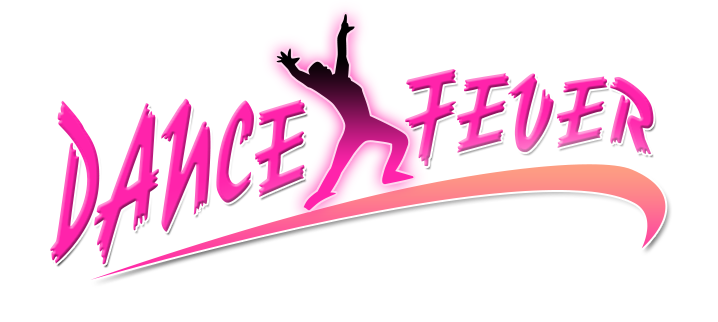 Дата:  28 апреля 2018Место:г.Курск ул.Карла Маркса , 68
«ТРЦ МегаГРИНН»Организаторы:Федерация Современного Танцевального спорта
России,
Представитель ФСТС по Курской обл. Татаренкова Н.ЕДисциплины:Сценические дисциплины:                      Спортивные/Street дисциплины:
Эстрадный танец                                        Стрит данс ревю (группы на 
Народный танец                                         основе уличных танцевальн.стилей)
Танцевальное шоу                                     Стрит данс соло (под собственную    
Акробатический танец                              музыку)
Modern dance                                              Хип-хоп, Диско, Техно, Хаус
Джаз-модерн соло импровизация
Возрастные группы:Беби – от 1.09.2011 г.р. и мл.,                                  Беби (до 6 лет)
Дети – 1.09.2008 – 31.08.2011 г.,                             Дети (7-9 лет),
Ювеналы – 1.09.2004 – 31.08.2008 г.,   ,               Ювеналы (10-13 лет)
Юниоры –1.09.2001 – 31.08.2004 г.,                      Юниоры (14 -16 лет)
Взрослые –от 31.08.2001 г.р. и ст,                         Взрослые (от 17 лет). 

Возрастная группа меняется на 1 сентября. 
ВНИМАНИЕ: Разбивка по возрастным группам осуществляется компьютерной программой при он-лайн регистрации АВТОМАТИЧЕСКИ
Категории:Соло м/ж, дуэт, малая группа, формейшн, продакшн.Порядок проведения:

апреля, суббота: выдача номеров курским и уже приехавшим коллективам.ТЦ «Манеж» 3 Уровень . 13.00 – 15.00.    28мая , воскресенье: регистрация приезжих коллективов 07.30 – 08.30. Не позже!!!  Вход в помещение команд 07.00, начало 09.00 Участники:Все желающие, выполнившие регистрационные условия и  соблюдающие правила ФСТС. Правила:По правилам ФСТС. Правила на сайте www.rusdance.ru 
Пожалуйста, прочитайте внимательно. Регистрация и заявки:Регистрация он-лайн: www.rusdance.ru. Осуществляется до 26 апреля 2018 года. Инструкция здесь: http://rusdance.ru/document/36 Вопросы в случае затруднений: 8-920-408-80-90. Звоните, мы вам поможем.  КАТЕГОРИЧЕСКИ ЗАПРЕЩАЕТСЯ СОЗДАВАТЬ ПОВТОРНУЮ УЧЕТНУЮ ЗАПИСЬ КОЛЛЕКТИВА. ЕСЛИ ВЫ ЗАБЫЛИ ПАРОЛЬ – ЗВОНИТЕ, МЫ ВАМ ПОМОЖЕМ.  При наличии изменений, пожалуйста, внесите их до окончания регистрации самостоятельно Этим мы уменьшим время ВАШЕЙ регистрации и добьемся точности в плане проведения соревнования. Добавления в день соревнований НЕВОЗМОЖНЫ.Судьи:Аттестованные судьи ФСТС, иностранных организаций.  Награждение:
Медали, кубки, дипломы, согласно правилам ФСТС Площадка:Минимум 10х10 метров. Возможны две площадки. Финансовые условия: Сценические дисциплины
Взносы с участников членов ФСТС/не членов ФСТС: 
соло 500/800 руб, дуэт 400/600 руб, группы 300/400 руб. 
с человека/танец. 
Вход в помещение сопровождающих лиц (кроме тренеров, согласно регистрации) – 300 рублей (рекомендуется приобрести заранее). 
Спортивные дисциплины
Взносы с участников членов ФСТС:
соло 400 руб, дуэт 300 руб/человека, группы 300 руб/человека. 
Для иных танцоров соло 550 руб, дуэт 450 руб/человека, группа 450 руб/человека. Стрит данс соло 500 руб, дуэт 400 руб/человека, для не членов ФСТС соло 800 руб, дуэт 600 руб/человека.
ПРИ ПРЕДВАРИТЕЛЬНОЙ ОПЛАТЕ РЕГИСТРАЦИЯ ЗАНИМАЕТ МЕНЕЕ 30 СЕКУНД.ПОРЯДОК УТОЧНИТЕ У ОРГАНИЗАТОРА!*
Музыкальное сопровождение:Фонограмма ОБЯЗАТЕЛЬНО загружается на сайте при регистрации коллектива в формате mp3Информация:1. Вход в зал для участников и зрителей не ранее 8:00. 
2. Не оставляйте без присмотра деньги, телефоны, документы и другие ценные вещи. Организаторы не несут ответственность за их сохранность; 
3. По всем возникающим вопросам можно обратиться к главному судье или организатору соревнований ТОЛЬКО ПРЕДСТАВИТЕЛЯМ КОЛЛЕКТИВОВ; 
4. Выход на церемонию награждения только в танцевальном костюме или форме коллектива. 
 
Результаты вносятся в рейтинг-лист, по которому определяются лучшие танцоры. 
Лучшие танцоры Федерации имеют возможность финансовой поддержки со стороны Федерации современного танцевального спорта. 
РАССЧИТЫВАЙТЕ НА ПОЗДНЕЕ ОКОНЧАНИЕ ТУРНИРА. 

Справки: http://vk.com/dancefeverr
тел. 8-(906)-574-10-17, 8-(999)-606-76-46 – Нелли
E-mail: dance.fever@mail.ru , dance.fever@yandex.ru